                                                                                                 Ханты-Мансийский  автономный   округ - Югра(Тюменская  область)Октябрьский  районУправление  образования и молодежной политикиМуниципальное казенное общеобразовательное учреждение«Большелеушинская средняя общеобразовательная школа»улица Речная, дом 56а, пос. Горнореченск, Октябрьского района, Тюменской области, 628115тел. (34672) 96487, 96488; факс (34672) 96488;  e-mail: gornorechensk@mail.ru			                                                                                                                                                                                                                                                                                 Утверждаю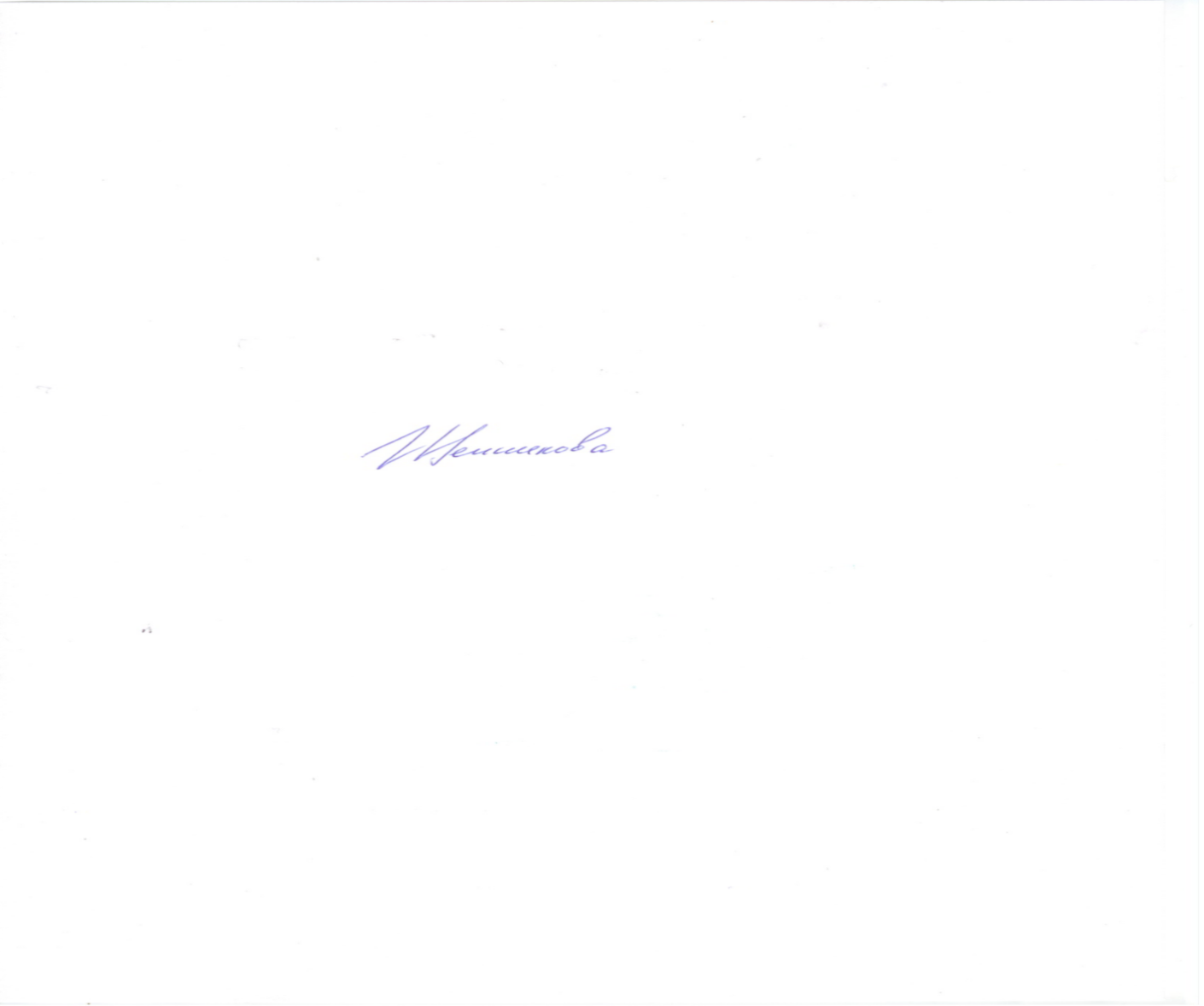 Директор________________________ С.А Щенникова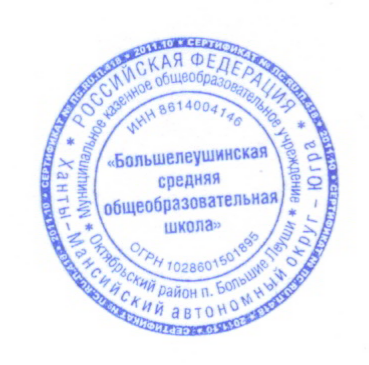 Сетка занятий МКОУ «Большелеушинская СОШ» дошкольная группа  «Солнышко»Образовательная деятельность в ходе режимных моментовСамостоятельная деятельность детейПервая младшая группаВремя занятий, мин.Вторая младшая группаВремязанятий, мин.Времязанятий, мин.Средняя группаВремязанятий, мин.Старшая группаВремязанятий, мин.Подготовительная группаВремязанятий, минООДООДООДООДООДПонедельник1.Познавательное развитие (формирование элементарных математических представлений)20-25 1.Познавательное развитие (формирование элементарных математических представлений)25-30 Понедельник1.Познавательное развитие (формирование целостной картины мира) 5-101.Познавательное развитие (формирование целостности картины мира)10-15 10-15 1.Познавательное развитие (формирование целостности картины мира)15-20 2.Познавательное развитие (формирование целостности картины мира)20-25 2.Познавательное развитие (формирование целостности картины мира)25-30 Понедельник2.Физическая культура5-102.Физическая культура10-15 10-15 2. Физическая культура на улице15-20 3.Физическая культура20-25 3.Физическая культура25-30 Вторник1.Развитие речи5-101.Развитие речи10-15 10-15 1.Развитие речи15-20 1.Развитие речи20-25 1.Развитие речи25-30 Вторник2.Художественноетворчество (рисование)5-102.Художественное творчество (рисование)10-15 10-15 2.Художественное творчество (рисование)15-20 2.Художественное творчество (рисование)20-25 2.Художественное творчество (рисование)25-30 Вторник3. Познавательное развитие (формирование элементарных математических представлений)/ (познавательно-исследовательская и продуктивная  (конструктивная) деятельность)20-25 3.Познавательное развитие (формирование элементарных математических представлений)/ (познавательно-исследовательская и продуктивная  (конструктивная) деятельность)25-30 Среда1.Музыка5-101.Музыка10-15 10-15 1.Музыка15-20 1.Музыка20-25 1.Музыка25-30 Среда2.Физическая культура5-102.Физическая культура10-1510-152.Физическая культура ( во второй половине дня)15-20 2.Физическая культура ( во второй половине дня)20-25 2.Физическая культура ( во второй половине дня)25-30 Среда 3.Развитие речи20-25 3.Развитие речи25-30 Четверг1.Познавательное развитие (формирование элементарных математических представлений)10-1510-151.Познавательное развитие (формирование элементарных математических представлений)15-2020-25 1.Познавательное развитие (формирование элементарных математических представлений)25-30 Четверг1.Художественноетворчество (лепка)5-102.Художественноетворчество (лепка/аппликация (через неделю)10-15 10-15 2.Художественноетворчество. (лепка/аппликация (через неделю)15-20 1.Художественноетворчество (лепка/аппликация (через неделю)20-25 2.Художественноетворчество (лепка/аппликация (через неделю)25-30 Четверг2.Музыка5-103.Музыка10-1510-153.Музыка15-202. Музыка20-25 3. Музыка25-30 Пятница1.Физическая культура5-101.Физическая культура10-15 10-15 1.Физическая культура15-20 1.Физическая культура1.Физическая культура25-30 Пятница2. Развитие речи5-102. Художественное творчество (рисование во второй пол. дня20-25 2.Художественное творчество (рисование во второй пол. дня25-30 Итого занятий1010101010101013131414Первая младшая группаВторая младшая группаСредняя группаСтаршая группаПодготовительная группаУтренняя гимнастикаЕжедневноЕжедневноЕжедневноЕжедневноЕжедневноКомплексы закаливающих процедурЕжедневноЕжедневноЕжедневноЕжедневноЕжедневноГигиенические процедурыЕжедневноЕжедневноЕжедневноЕжедневноЕжедневноСитуативные беседы при проведении режимных моментовЕжедневноЕжедневноЕжедневноЕжедневноЕжедневноЧтение художественной литературыЕжедневноЕжедневноЕжедневноЕжедневноЕжедневноДежурстваЕжедневноЕжедневноЕжедневноЕжедневноЕжедневноПрогулкиЕжедневноЕжедневноЕжедневноЕжедневноЕжедневноПервая младшая группаВторая младшая группаСредняя группаСтаршая группаПодготовительная группаИграЕжедневноЕжедневноЕжедневноЕжедневноЕжедневноСамостоятельная деятельность детей в центрах (уголках) развитияЕжедневноЕжедневноЕжедневноЕжедневноЕжедневно